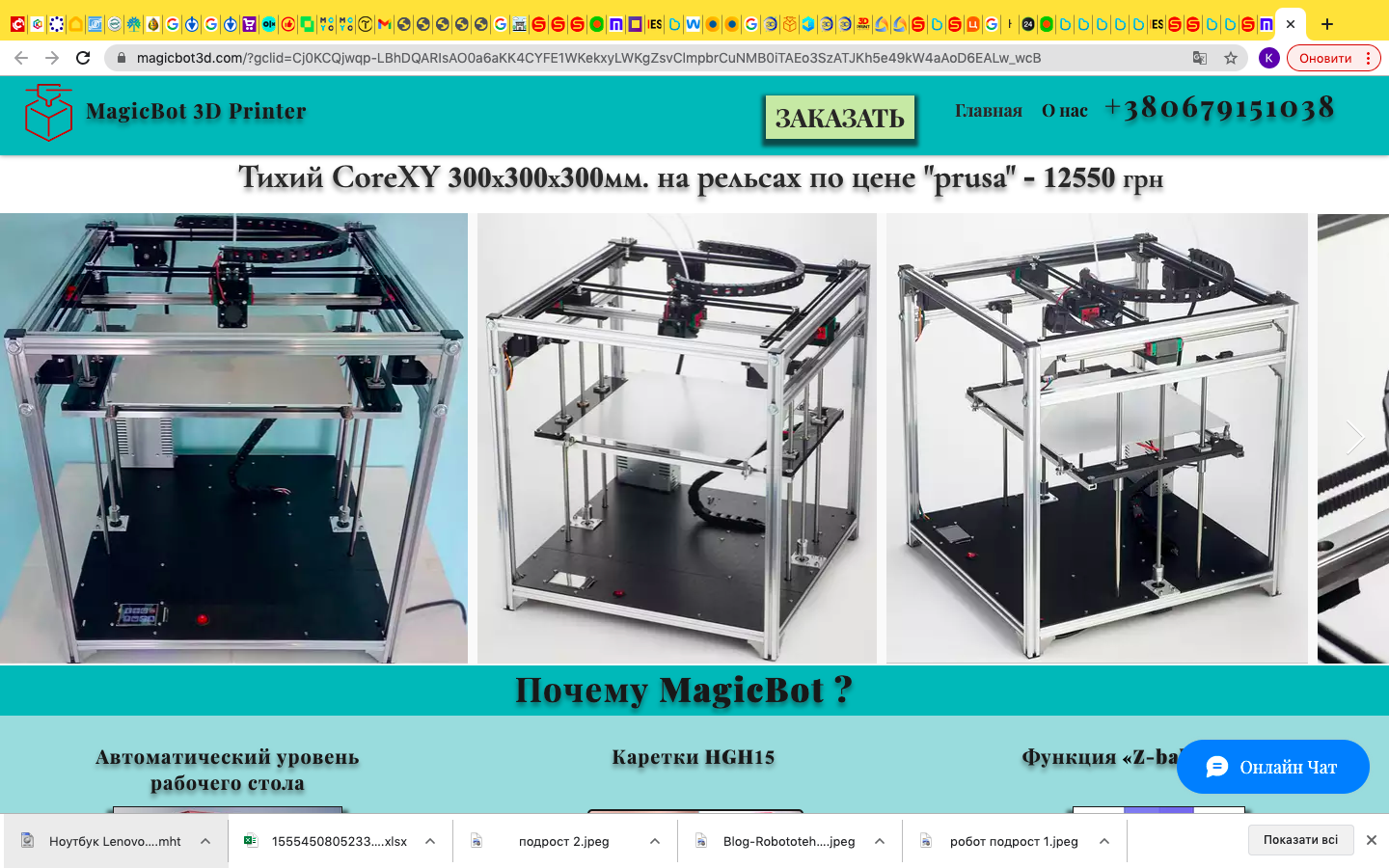 Характеристики- 32Bit контроллер Cortex-M3.- Main Board MKS Sgen L- Тихие драйвера TMC2225. (X, Y, экструдер)- Автоматическое выравнивание рабочего стола.- Область печати 300х300х300 мм.- Рельсовые направляющие HGH15- Механизм подачи Titan для печати мягкими филаментами.- Подача филамента Bowden- Функция «Babystep» для всех осей.- Сенсорный цветной экран.- Функция продолжения печати после сбоя электропитания.- Датчик окончания нити филамента.- Кинематика CoreXY.- Диаметр сопла 0,5мм. (могут меняться).- Диаметр филамента 1,75 мм.- Высота слоя от 0,05 мм.- Обдув печатаемой модели.- Максимальная скорость печати 180